В Томском государственном университете производится набор обучающихся на межфакультетский кросс-дисциплинарный учебный модуль QUANTUM.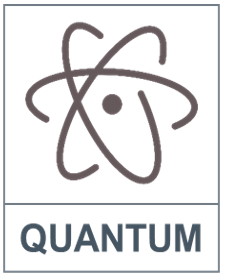 Модуль QUANTUM предоставляет возможность освоения современной квантовой теории и спектра ее приложений и адресован студентам и аспирантам различных факультетов ТГУ, а также студентам и сотрудникам из других организаций. Все занятия проводятся опытными преподавателями, знатоками соответствующей области квантовой теории. Обучение имеет характер дополнительного образования для специалистов или аспирантов.  Студенты ТГУ обучаются по программе модуля в виде кампусного курса без отрыва от обучения на своем факультете. Модуль открыт и для обучения студентов других вузов и специалистов сторонних организаций соответствующего профиля. Модуль рассчитан на два с половиной семестра обучения.  Подготовиться к обучению на модуле QUANTUM поможет обучение на модуле Pre-QUANTUM (Преквантум), который обеспечивает дополнительную подготовку по математике и классической механике, необходимую для изучения квантовой механики. Программа модуля Pre-QUANTUM включает три последовательных раздела:Линейная алгебра Обобщенные функции и преобразование Фурье Классическая механика Эти разделы дополняют учебные программы факультетов, но не дублируют их.  Занятия по модулю Pre-QUANTUM начнутся с 14.03.2020 и будут проходить по субботам. Посещение всей программы на модуле Pre-QUANTUM не обязательно, возможно посещение занятий по отдельным разделам. Тем не менее, владение соответствующим материалом необходимо для дальнейшего обучения по программе основного модуля QUANTUM.  Основной модуль QUANTUM начнется в осеннем семестре 2020/2021 учебного года с изучения базового курса квантовой механики. Курс адаптирован для изучения студентами различных направлений и специализаций. Третья часть модуля QUANTUM пройдет в весеннем семестре 2020/2021 учебного года и включает набор мини-курсов по выбору. Эти предметы охватывают квантовые аспекты различных наук, включая физику элементарных частиц, квантовую электродинамику, квантовую физику конденсированного состояния, квантовую и вычислительную химию, квантовые вычисления, анализ данных и машинное обучение, дополнительные главы квантовой механики. Слушатели смогут выбрать один или несколько предметов в данной части модуля в соответствии с собственными интересами.Более подробную информацию об учебном модуле QUANTUM можно получить по ссылке http://smti.tsu.ru/ru/quantum/  и по телефону: +7 903 952 2505 (Воронова Гульнара Альфридовна), e-mail gulnara.voronova@gmail.com. О предыдущем успешном цикле реализации модуля можно прочитать, пройдя по ссылке.  Запись на обучение производится: для студентов ТГУ на сайте кампусных курсов ТГУ: выбрать раздел "Физико-математический цикл", а в нем выбрать "Преквантум (2019 - 2020; Весенний семестр)" и нажать ссылку "Записаться на курс+"﻿. Для студентов и сотрудников ТГУ обучение бесплатное. для студентов и сотрудников других вузов на сайте САЕ Институт «Умные материалы и технологии» в разделе Pre-QUANTUM. Обучение для внешних слушателей платное и составляет 2700 рублей за один выбранный раздел модуля.